Гречишкина Надежда Владимировна – учитель математики школы №17.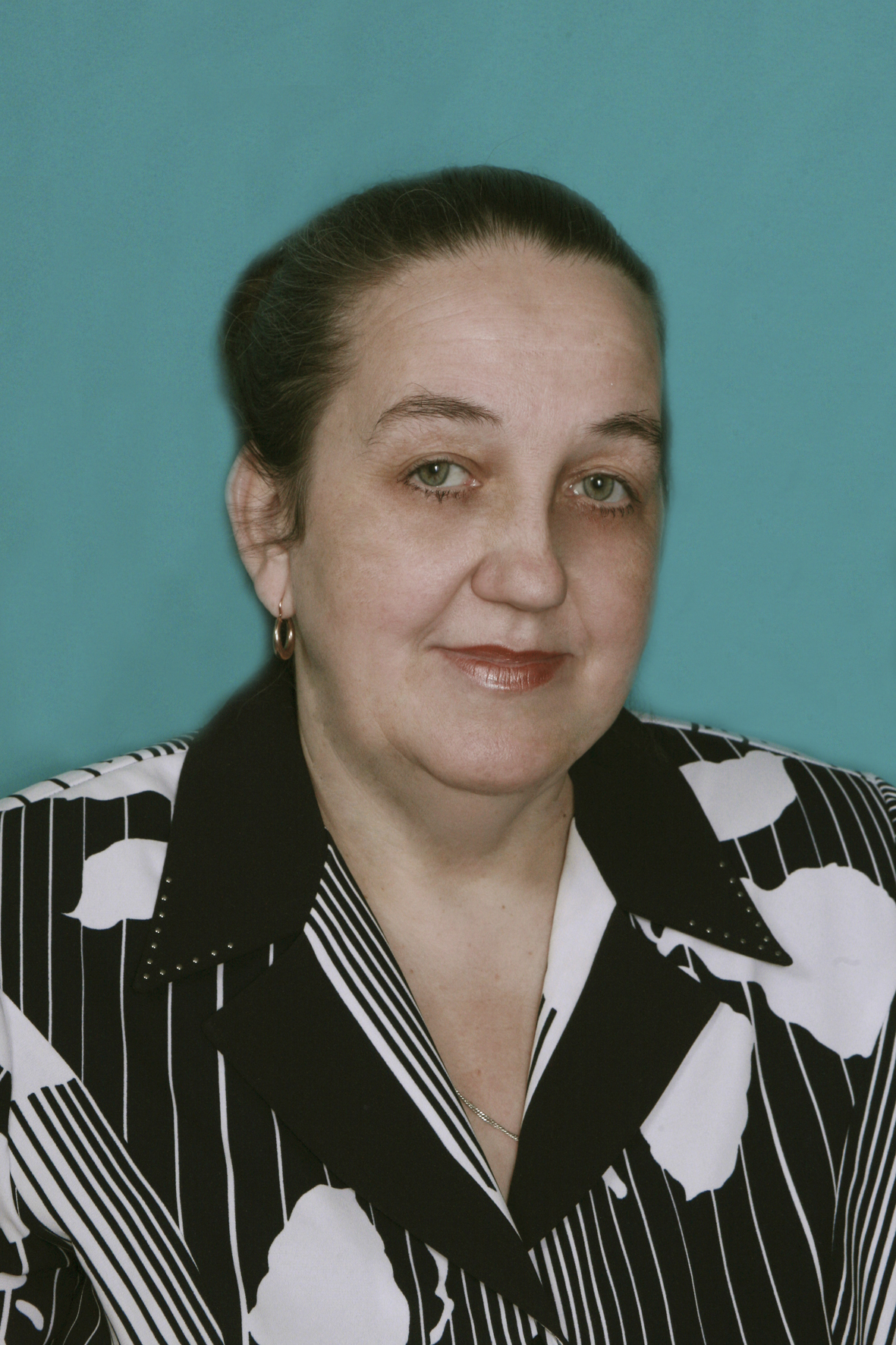 Надежда Владимировна в 1977 году окончила Тульский государственный педагогический институт имени Л.Н. Толстого и всю жизнь отработала в одной школе – школе №17, которая стала для нее родным домом. Её ученики любят математику, участвуют в олимпиадах, конкурсах, различных конференциях. Сегодня Надежда Владимировна продолжает работать в любимой школе уже более 40 лет.С 2001 года Надежда Владимировна носит звание «Почетный работник общего образования РФ».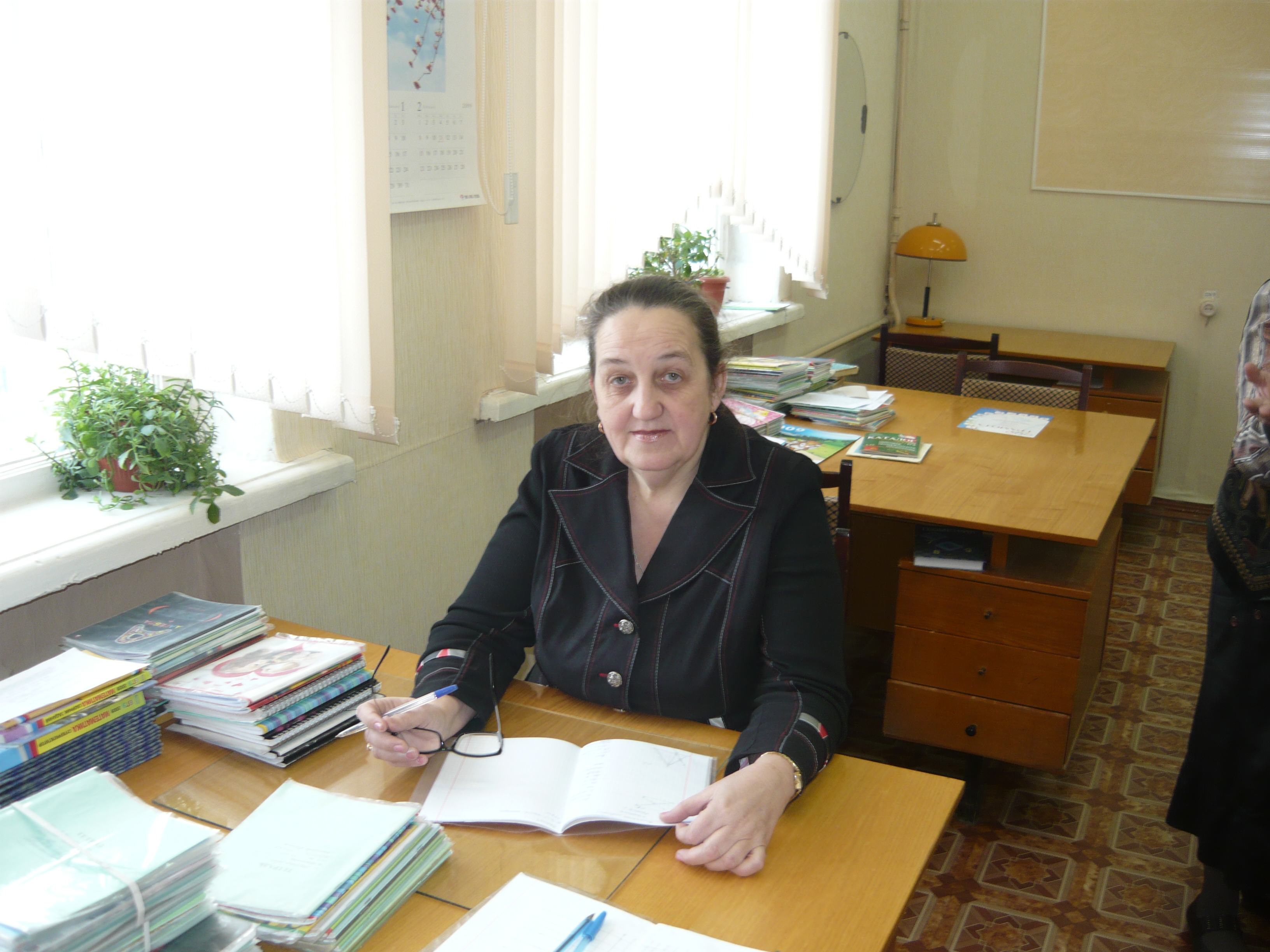 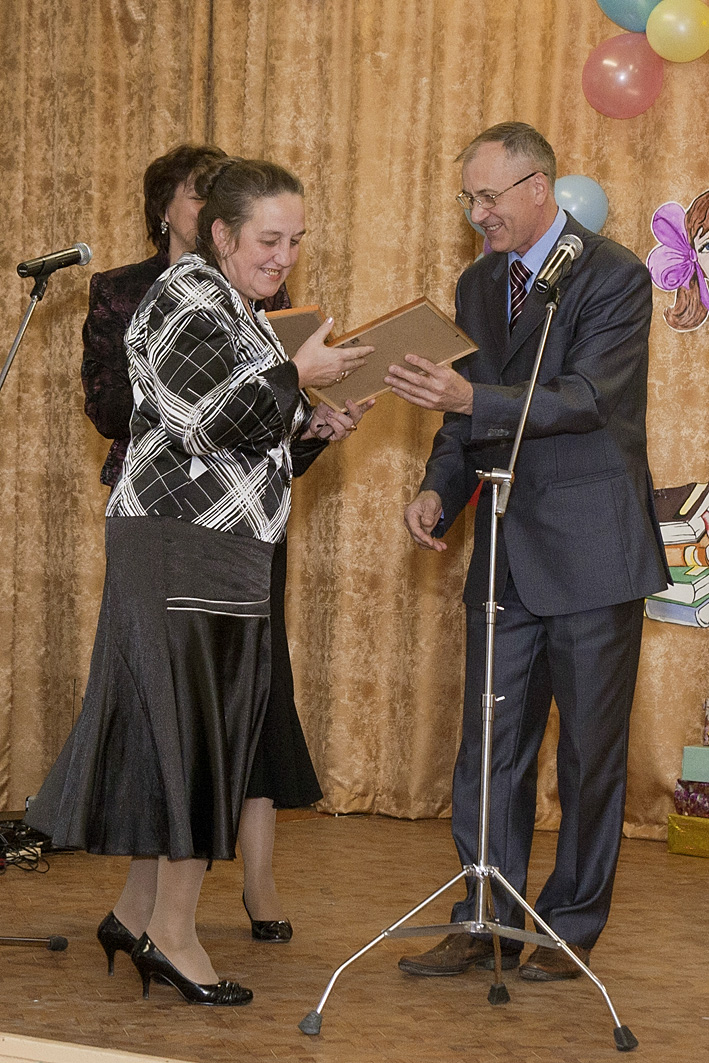 